Publicado en Barcelona el 25/04/2022 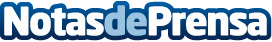 Barómetro Formación no reglada de Qdcursos: El marketing digital es el más demandado entre los catalanesEl marketing digital en estos momentos es la principal competencia profesional preferida para mejorar por parte de los alumnos. Sobre todo por la gran salida profesional que hay a la hora de encontrar trabajoDatos de contacto:EDEON MARKETING SLComunicación · Diseño · Marketing931929647Nota de prensa publicada en: https://www.notasdeprensa.es/barometro-formacion-no-reglada-de-qdcursos-el Categorias: Marketing Sociedad Cataluña E-Commerce http://www.notasdeprensa.es